Муниципальное бюджетное образовательное учреждение«Средняя общеобразовательная школа № 6»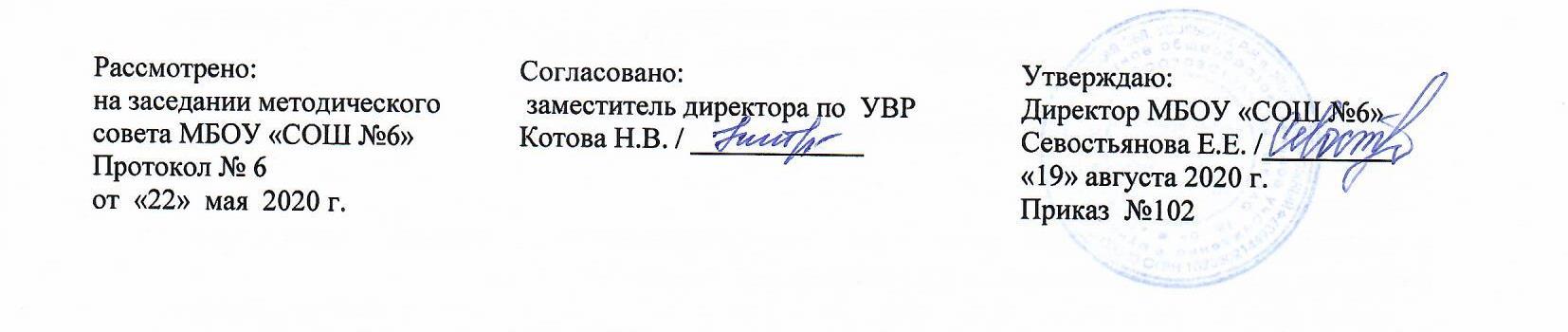 Рабочая программапо технологиидля 5-8 классовна 2020-2021 учебный годРазработчик: 						Васильченко Алексей Геннадьевич							Учитель технологиип. Железнодорожный2020ПОЯСНИТЕЛЬНАЯ ЗАПИСКАОбщая характеристика программыРабочая программа составлена на основе Федерального государственного образовательного стандарта основного общего образования, примерной программы основного общего образования по английскому языку, федерального перечня учебников, рекомендованных или допущенных к использованию в образовательном процессе в образовательных учреждениях, базисного учебного плана, авторского тематического планирования учебного материала В.Д.Симоненко (вариант для мальчиков) и требований к результатам общего образования, представленных в Федеральном образовательном государственном стандарте общего образования, с учетом преемственности с примерными программами для начального общего образования.Цели обучения:формирование целостного представления о техносфере, основанного на приобретённых знаниях, умениях и способах деятельности;формирование у молодых людей системы социальных ценностей: понимание ценности технологического образования, значимости прикладного знания для каждого человека, общественной потребности в развитии науки, техники и технологий, отношения к технологии как возможной области будущей практической деятельности;становление системы технических и технологических знаний и умений, воспитание трудовых, гражданских и патриотических качеств личности; приобретение опыта разнообразной практической деятельности с техническими объектами, опыта познания и самообразования, опыта созидательной, преобразующей, творческой деятельности; формирование готовности и способности к выбору индивидуальной траектории последующего профессионального образования для деятельности в сфере промышленного производства; становление у школьников целостного представления о современном мире и роли техники и технологии в нем; умение объяснять объекты и процессы окружающей действительности природной, социальной, культурной, технической среды, используя для этого технико-технологические знания.Задачи обучения: овладение необходимыми в повседневной жизни базовыми приемами ручного и механизированного труда с использованием распространенных инструментов, механизмов и машин, способами управления отдельными видами распространенной в быту техники, необходимой в обыденной жизни и будущей профессиональной деятельности;развитие личности обучающихся, их интеллектуальное и нравственное совершенствование, формирование у них толерантных отношений и экологически целесообразного поведения в быту и трудовой деятельности;приобретение опыта созидательной и творческой деятельности, опыта познания и самообразования; навыков, составляющих основу ключевых компетентностей и имеющих универсальное значение для различных видов деятельности.Приоритетными методами обучения индустриальным технологиям являются упражнения, лабораторно-практические и практические работы, выполнение творческих проектов. Лабораторно-практические работы выполняются преимущественно по материаловедению и машиноведению. Все практические работы направлены на освоение различных технологий обработки материалов.Требования к уровню подготовки учащихся Изучение технологии в основной школе обеспечивает достижение личностных, метапредметных и предметных результатов.Личностными результатами освоения учащимися основной школы курса «Технология» являются:
    • проявление познавательных интересов и активности в данной области;
    • развитие трудолюбия и ответственности за качество своей деятельности;
    • овладение установками, нормами и правилами научной организации умственного и физического труда;
    • самооценка умственных и физических способностей для труда в различных сферах с позиций будущей социализации и стратификации;
    • осознание необходимости общественно полезного труда как условия безопасной и эффективной социализации;
    • бережное отношение к природным и хозяйственным ресурсам;Метапредметными результатами освоения учащимися основной школы курса «Технология» являются:
    • алгоритмизированное планирование процесса учащимися познавательно-трудовой деятельности;
    • овладение необходимыми в повседневной жизни базовыми приемами ручного и механизированного труда с использованием распространенных инструментов и механизмов, способами управления отдельными видами распространенной в быту техники;умение применять в практической деятельности знаний, полученных при изучении основных наук;    • использование дополнительной информации при проектировании и создании объектов труда;
    • поиск новых решений возникшей технической или организационной проблемы;
    • приведение примеров, подбор аргументов, формулирование выводов по обоснованию технико-технологического и организационного решения;        • выбор для решения познавательных и коммуникативных задач различных источников информации, включая энциклопедии, словари, интернет-ресурсы и другие базы данных;
    •  согласование и координация совместной познавательно-трудовой деятельности с другими ее участниками;
    • объективное оценивание вклада своей познавательно-трудовой деятельности в решение общих задач коллектива;
    • оценивание своей познавательно-трудовой деятельности с точки зрения нравственных, правовых норм, эстетических ценностей по принятым в обществе и коллективе требованиям и принципам;
    • соблюдение норм и правил культуры труда в соответствии с технологической культурой производства;Предметным результатом освоения учащимися основной школы курса «Технология» являются:в познавательной сфере:рациональное использование учебной и дополнительной информации для проектирования и создания объектов труда;распознавание  видов, назначения и материалов, инструментов и приспособлений, применяемых в технологических процессах при изучении разделов «Технологии обработки конструкционных материалов», «Технологии домашнего хозяйства».владение способами научной организации труда, формами деятельности, соответствующими культуре труда;в мотивационной сфере:  оценивание своей способности и готовности к труду; осознание ответственности за качество результатов труда; наличие экологической культуры при обосновании выбора объектов труда и выполнении работ; стремление к экономичности и бережливости в расходовании времени, материалов при обработке древесины и металлов;в трудовой сфере: планирование технологического процесса;подбор материалов, инструментов и оборудования с учетом характера объекта труда и технологической последовательности;соблюдение норм и правил безопасности, правил санитарии и гигиены;контроль промежуточного и конечного результата труда для выявления допущенных ошибок в процессе труда при изучении учебных разделов;в физиолого-психологической сфере:   •  развитие моторики и координации движений рук при работе с ручными инструментами и выполнении операций с помощью машин и механизмов;
   •  достижение необходимой точности движений при выполнении различных технологических операций;
   •  соблюдение требуемой величины усилия, прикладываемого к инструменту, с учетом технологических требований;   •  сочетание образного и логического мышления в процессе проектной деятельности;в эстетической сфере:    •  дизайнерское проектирование изделия или рациональная эстетическая организация работ;   •  моделирование художественного оформления объекта труда при изучении раздела «Технологии художественно-прикладной обработки материалов»;   •  эстетическое и рациональное оснащение рабочего места с учетом требований эргономики и научной организации труда;    •  рациональный выбор рабочего костюма и опрятное содержание рабочей одежды;в коммуникативной сфере:   •  формирование рабочей группы для выполнения проекта;   •  публичная презентация и защита проекта, изделия, продукта труда;   •  разработка вариантов рекламных образцов.Критерии и нормы оценок знаний обучающихся.При устном ответе обучаемый должен использовать «технический язык», правильно применять и произносить термины.«5» ставится, если обучаемый:-  полностью усвоил учебный материал;-  умеет изложить его своими словами;-  самостоятельно подтверждает ответ конкретными примерами;-  правильно и обстоятельно отвечает на дополнительные вопросы учителя.«4» ставится, если обучаемый:-  в основном усвоил учебный материал;-  допускает незначительные ошибки при его изложении своими словами;-  подтверждает ответ конкретными примерами;-  правильно отвечает на дополнительные вопросы учителя.«3» ставится, если обучаемый:-  не усвоил существенную часть учебного материала;-  допускает значительные ошибки при его изложении своими словами;-  затрудняется подтвердить ответ конкретными примерами;-  слабо отвечает на дополнительные вопросы.«2» ставится, если обучаемый:-  почти не усвоил учебный материал;-  не может изложить его своими словами;-  не может подтвердить ответ конкретными примерами;-  не отвечает на большую часть дополнительных вопросов учителя.Нормы оценок выполнения обучаемыми практических работ.Учитель выставляет обучаемым отметки, за выполнение практической работы, учитывая результаты наблюдения за процессом труда школьников, качество изготовленного изделия (детали) и затраты рабочего времени.«5» ставится, если обучаемым:-  тщательно спланирован труд и рационально организовано рабочее место;-  правильно выполнялись приемы труда, самостоятельно и творчески выполнялась работа;-  изделие изготовлено с учетом установленных требований;-  полностью соблюдались правила техники безопасности.«4» ставится, если обучаемым:-  допущены незначительные недостатки в планировании труда и организации рабочего места;-  в основном правильно выполняются приемы труда;-  работа выполнялась самостоятельно;-  норма времени выполнена или недовыполнена 10-15 %;-  изделие изготовлено с незначительными отклонениями;-  полностью соблюдались правила техники безопасности.«3» ставится, если обучаемым:-  имеют место недостатки в планировании труда и организации рабочего места;-  отдельные приемы труда выполнялись неправильно;-  самостоятельность в работе была низкой;-  норма времени недовыполнена на 15-20 %;-  изделие изготовлено с нарушением отдельных требований;-  не полностью соблюдались правила техники безопасности.«2» ставится, если обучаемым:-  имеют место существенные недостатки в планировании труда и организации рабочего места;-  неправильно выполнялись многие приемы труда;-  самостоятельность в работе почти отсутствовала;-  норма времени недовыполнена на 20-30 %;-  изделие изготовлено со значительными нарушениями требований;-  не соблюдались многие правила техники безопасности.Нормы оценок выполнения обучающихся графических заданий и лабораторных работ.«5» ставится, если обучаемым:-  творчески планируется выполнение работы;-  самостоятельно и полностью используются знания программного материала;-  правильно и аккуратно выполняется задание;-  умело используются справочная литература, наглядные пособия, приборы и другие средства.«4» ставится, если обучаемым:-  правильно планируется выполнение работы;-  самостоятельно используется знания программного материала;-  в основном правильно и аккуратно выполняется задание;-  используются справочная литература, наглядные пособия, приборы и другие средства.«3» ставится, если обучаемым:-  допускаются ошибки при планировании выполнения работы;-  не могут самостоятельно использовать значительную часть знаний программного материала;-  допускают ошибки и неаккуратно выполняют задание;-  затрудняются самостоятельно использовать справочную литературу, наглядные пособия, приборы и другие средства.«2» ставится, если обучаемым:-  не могут правильно спланировать выполнение работы;-  не могут использовать знания программного материала;-  допускают грубые ошибки и неаккуратно выполняют задание;-  не могут самостоятельно использовать справочную литературу, наглядные пособия, приборы и другие средства.Учебное и учебно-методическое обеспечение   • Стенды и плакаты по технике безопасности;    • компьютерные слайдовые презентации;   • набор ручных инструментов и приспособлений;   • оборудование для лабораторно-практических работ;   • набор электроприборов, машин, оборудования.Учебно-методическое обеспечениеУчебник «Технология» под редакцией Симоненко В.Д. 5 класс. Москва. Издательство «Вентана- Граф», 2012.Учебник «Технология» под редакцией Симоненко В.Д. 6 класс. Москва. Издательство «Вентана- Граф», 2012.Учебник «Технология» под редакцией Симоненко В.Д. 7 класс. Москва. Издательство «Вентана- Граф», 2012.Учебник «Технология» под редакцией Симоненко В.Д. 8 класс. Москва. Издательство «Вентана- Граф», 2012.Боровков, Ю. А. Технический справочник учителя труда : пособие для учителей 4–8 кл. /Ю. А. Боровков, С. Ф. Легорнев, Б. А. Черепашенец. – 6-е изд., перераб. и доп. – М. : Просвещение,2009.Ворошин, Г. Б. Занятие по трудовому обучению. 5 кл. Обработка древесины, металла, электротехнические и другие работы, ремонтные работы в быту : пособие для учителя труда/ Г. Б. Ворошин, А. А. Воронов, А. И. Гедвилло [и др.] ; под ред. Д. А. Тхоржевского. – 2-е изд., перераб. и доп. – М. : Просвещение, 2009.Дополнительное образование и воспитание : журн. – 2010. – № 3.Коваленко, В. И. Объекты труда. 5 кл. Обработка древесины и металла : пособие для учителя / В. И. Коваленко, В. В. Кулененок. – М. : Просвещение, 2009.Коваленко, В. И. Объекты труда. 6 кл. Обработка древесины и металла : пособие для учителя / В. И. Коваленко, В. В. Кулененок. – М. : Просвещение, 2009.Коваленко, В. И. Объекты труда. 7 кл. Обработка древесины и металла : пособие для учителя / В. И. Коваленко, В. В. Кулененок. – М. : Просвещение, 2009.Коваленко, В. И. Объекты труда. 8 кл. Обработка древесины и металла : пособие для учителя / В. И. Коваленко, В. В. Кулененок. – М. : Просвещение, 2009.Копелевич, В. Г. Слесарное дело / В. Г. Копелевич, И. Г. Спиридонов, Г. П. Буфетов. – М. : Просвещение, 2009. Маркуша, А. М. Про молоток, клещи и другие нужные вещи / А. М. Маркуша. – Минск : Нар. асвета, 2008. Рихвк, Э. Обработка древесины в школьных мастерских : книга для учителей технического труда и руководителей кружков / Э. Рихвк. – М. : Просвещение, 2010.Сасова, И. А. Технология. 5–8 классы : программа / И. А. Сасова, А. В. Марченко. – М. : Вентана-Граф, 2011. Содержание  учебного предмета для 5 классаРаздел № 1 «Технология создания изделий из древесных и поделочных материалов с использованием плоскостных деталей» (22 часа)Основные теоретические сведения Древесина и ее применение. Лиственные и хвойные породы древесины. Характерные признаки и свойства. Природные пороки древесины: сучки, трещины, гниль. Виды древесных материалов: пиломатериалы, шпон, фанера. Профессии, связанные с производством древесных материалов и восстановлением лесных массивов. Понятие об изделии и детали. Типы графических изображений: технический рисунок, эскиз, чертеж. Технический рисунок плоскостной детали. Графическое изображение конструктивных элементов деталей: отверстий, пазов, фасок. Основные сведения о линиях на графических изображениях. Правила чтения графической документации по плоскостным деталям. Технологическая карта и ее назначение. Верстак, его устройство. Ручные инструменты и приспособления для обработки древесины. Основные технологические операции и особенности их выполнения: разметка, пиление, опиливание, отделка, соединение деталей, визуальный и инструментальный контроль качества деталей. Правила безопасности труда при работе ручными столярными инструментами. Экология заготовки и обработки древесины.Раздел № 2 «Технология изготовления изделий из тонколистового металла и проволоки» (22 часа) Основные теоретические сведения Металлы, их основные свойства и область применения. Черные и цветные металлы. Листовой металл, жесть, фольга. Проволока. Профессии, связанные с добычей и производством металлов. Понятие об изделии и детали. Типы графических изображений. Чертеж (эскиз) деталей из тонколистового металла и проволоки. Графическое изображение конструктивных элементов деталей: отверстий, пазов и т. п. Основные сведения о линиях чертежа. Правила чтения графической документации для деталей. Слесарный верстак и его назначение. Ручные инструменты и приспособления для обработки тонколистового металла, их назначение. Основные технологические операции обработки тонколистового металла и особенности их выполнения. Ручные инструменты и приспособления для обработки проволоки, их назначение. Основные технологические операции обработки проволоки и особенности их выполнения. Правила безопасности труда. Раздел № 3 «Электротехнические работы» (4 часа) Основные теоретические сведения Общее понятие об электрическом токе, напряжении и сопротивлении. Виды источников тока и приемников электрической энергии. Условные графические обозначения на электрических схемах. Понятие об электрической цепи и ее принципиальной схеме. Организация рабочего места для выполнения электромонтажных работ. Виды проводов. Инструменты для электромонтажных работ. Приемы монтажа и соединений установочных проводов. Устройство и применение пробника целостности электропроводки на основе гальванического источника тока и электрической лампочки. Правила безопасной работы с электроустановками и при выполнении электромонтажных работ. Профессии, связанные с выполнением электромонтажных и наладочных работ. Раздел № 4 «Элементы техники» (4 часа) Основные теоретические сведения Понятие о технике. Понятие о техническом устройстве. Основная функция технических устройств. Понятие о машине. Классификация машин. Типовые детали машин. Практическая работа Ознакомление с типовыми деталями машин. Раздел № 5 «Проектные работы» (16 часа) Основные теоретические сведения Понятие о творчестве, творческом проекте. Подготовительный этап: выбор и обоснование темы проекта (историческая и техническая справки, понятие об информации, источники информации, оформление списка литературы), формулировка идеи проекта. Конструкторский этап: методы поиска новых технических решений, план разработки вариантов конструкций, выбор рациональной конструкции, конструкторская документация. Технологический этап: технологические задачи, выбор инструментов и технологии изготовления, технологическая документация (план работы по изготовлению изделия). Этап изготовления изделия: организация рабочего места, выполнение технологических операций, культура труда. Заключительный этап: элементы экономического и экологического обоснования; выводы по итогам работы, письменный отчет по проекту; защита проекта.Тематическое планирование 5 классСодержание  учебного предмета для 6 классаРаздел № 1 «Технология изготовления изделий из древесных и поделочных материалов с использованием деталей призматической и цилиндрической формы» (22 ч) Основные теоретические сведения Виды пиломатериалов. Влияние технологий обработки материалов на окружающую среду и здоровье человека. Технологические пороки древесины. Профессии, связанные с обработкой древесины и древесных материалов. Представления о способах изготовления деталей различных геометрических форм. Графическое изображение деталей призматической и цилиндрической форм. Конструктивные элементы деталей и их графическое изображение. Правила чтения чертежей деталей призматической и цилиндрической форм. Ручные инструменты и приспособления для изготовления деталей призматической формы. Устройство и назначение рейсмуса, стусла, строгальных инструментов (рубанка, шерхебеля), стамески. Инструменты и крепежные изделия для сборочных работ. Сверлильный станок: устройство, назначение, приемы работы. Основные технологические операции и особенности их выполнения. Правила безопасности труда при работе ручными столярными инструментами. Организация рабочего места токаря. Ручные инструменты и приспособления для изготовления деталей цилиндрической формы на токарном станке. Назначение плоских и полукруглых резцов. Устройство штангенциркуля и способы выполнения измерений. Основные технологические операции точения и особенности их выполнения; контроль качества. Правила безопасности труда при работе на токарном станке.  Раздел № 2 «Технология изготовления изделий из сортового проката и искусственных материалов» (22 часа) Основные теоретические сведения Металлы и сплавы, основные технологические свойства металлов и сплавов. Основные способы обработки металлов: резание, пластическая деформация, литье. Влияние технологий обработки материалов на окружающую среду и здоровье человека. Профессии, связанные с обработкой металлов. Сталь как основной конструкционный сплав. Инструментальные и конструкционные стали. Виды сортового проката. Виды искусственных материалов. Назначение и область применения искусственных материалов в машиностроении. Особенности обработки искусственных материалов. Экологическая безопасность при изготовлении, применении и утилизации искусственных материалов. Представления о геометрической форме детали и способах ее получения. Графическое изображение объемных деталей. Конструктивные элементы деталей и их графическое изображение. Основные сведения о видах проекций деталей на чертежах. Правила чтения чертежей деталей и изделий. Особенности работы с металлом на сверлильном станке. Назначение ручных инструментов и приспособлений для изготовления деталей и изделий из сортового проката. Способы работы с инструментами. Назначение инструментов и приспособлений для изготовления заклепочных соединений. Виды заклепок. Основные технологические операции изготовления деталей из сортового проката и искусственных материалов, особенности их выполнения: правка, разметка, резание ножовкой, опиливание кромок, сверление отверстий, рубка зубилом, гибка, отделка. Технология соединения деталей в изделии на заклепках. Соблюдение правил безопасности труда. Профессии и специальности рабочих, занятых выполнением слесарных и слесарно-сборочных работ. Раздел № 3 «Электротехнические устройства» (4 часа) Основные теоретические сведения Организация рабочего места при выполнении электротехнических работ. Условные обозначения элементов электротехнических устройств на принципиальных схемах. Электромагнит и его применение в электротехнических устройствах. Принцип действия и устройство электромагнитного реле. Правила безопасной работы с электроустановками и при выполнении электромонтажных работ. Профессии, связанные с производством, эксплуатацией и обслуживанием электротехнических устройств. Раздел № 4 «Элементы техники» (4 часа) Основные теоретические сведения Понятие о рабочей машине. Технологические машины и их рабочие органы. Транспортные машины и их рабочие органы. Принципы резания в технике. Принципы вращения в технике. История появления наземных транспортных машин. Водный и воздушный транспорт. Транспортирующие машины.Раздел № 5 «Проектные работы» (16 часа) Основные теоретические сведения Подготовительный этап: правила выбора темы проекта, обоснование темы, историческая и техническая справки, оформление списка литературы, формулировка идеи проекта. Конструкторский этап: требования к конструкции изделия, решение конструкторских задач, выбор рациональной конструкции и материала изделия, преобразование в новые формы, необходимая документация.  Технологический этап: выбор инструментов и технологии изготовления, технологическая документация. Этап изготовления изделия: организация рабочего места, выполнение технологических операций, культура труда.Заключительный этап: экономическое и экологическое обоснования, рекламное объявление; выводы по итогам работы, письменный отчет по проекту, защита проекта. Тематическое планирование 6 классСодержание  учебного предмета для 7 классаТехнология изготовления изделий из древесных и поделочных материалов с использованием сложных соединений (22 часа)Основные теоретические сведения. Строение древесины. Технологические и декоративные свойства древесины. Зависимость области применения древесины от ее свойств. Правила сушки и хранения древесины. Профессии, связанные с созданием изделий из древесины и древесных материалов.Понятие о многодетальном изделии и его графическом изображении. Виды и способы соединений деталей в изделиях из древесины. Угловые, серединные и ящичные шиповые соединения, их элементы и конструктивные особенности. Способы фиксации деталей. Способы отделки изделий. Графическое изображение соединений деталей на чертежах. Общие сведения о сборочных чертежах. Спецификация составных частей и материалов. Правила чтения сборочных чертежей. Себестоимость производства и порядок ее расчета.Технология изготовления изделий из металла и искусственных материалов с использованием точеных деталей (22 часа)Основные теоретические сведения. Металлы и сплавы, их механические свойства. Виды термообработки. Основные способы изменения свойств металлов и сплавов. Особенности изготовления изделий из пластмасс. Профессии, связанные с созданием изделий из металлов и пластмасс. Точность обработки и качество поверхности деталей. Графическое изображение деталей цилиндрической формы. Представления о способах получения деталей цилиндрической формы. Конструктивные элементы деталей и их графическое изображение: отверстия, уступы, канавки, фаски. Основные сведения о видах проекций деталей на чертеже. Правила чтения чертежей. Виды соединений и их классификация. Резьбовое соединение и его конструктивные особенности. Типовые детали резьбовых соединений. Графическое изображение резьбовых соединений на чертежах. Общие сведения о сборочных чертежах. Спецификация составных частей и материалов. Правила чтения сборочных чертежей. Токарно-винторезный станок: устройство, назначение, приемы работы. Инструменты и приспособления для работы на токарном станке. Виды и назначение токарных резцов. Основные элементы токарного резца. Основные операции токарной обработки и особенности их выполнения: черновое и чистовое точение цилиндрических поверхностей; вытачивание конструктивных элементов. Особенности точения изделий из искусственных материалов. Фрезерный станок: устройство, назначение, приемы работы. Инструменты и приспособления для работы на фрезерном станке. Виды и назначение фрез. Основные элементы фрез. Основные операции фрезерной обработки и особенности их выполнения: черновое и чистовое фрезерование поверхностей. Ручные инструменты и приспособления для нарезания резьбы на стержнях и в отверстиях, сборки изделия; их устройство и назначение. Метрическая резьба. Основные технологические операции изготовления резьбы на стержнях и отверстиях. Контроль качества. Правила безопасности труда. Профессии и специальности рабочих, занятых выполнением токарных и фрезерных работ. Электротехнические работы (4 часа)Основные теоретические сведения. Понятие о преобразовании неэлектрических величин в электрические сигналы. Виды датчиков: механические, контактные, биметаллические реле. Понятие об автоматическом контроле и регулировании. Виды и назначение автоматических устройств. Элементы автоматики в бытовых электротехнических устройствах. Простейшие схемы устройств автоматики. Влияние электротехнических и электронных приборов на окружающую среду и здоровье человека. Правила безопасной работы с электроустановками и при выполнении электромонтажных работ. Профессии, связанные с производством, эксплуатацией и обслуживанием электротехнических и электронных устройств.Ремонтно-отделочные работы (4 часа)Основные теоретические сведения. Виды ремонтно-отделочных работ. Современные материалы для выполнения ремонтно- отделочных работ в жилых помещениях. Инструменты и приспособления для выполнения малярных работ. Правила безопасной работы при окрашивании поверхностей. Назначение и виды обоев. Виды обойных клеев. Технологии наклейки обоев встык и внахлест. Профессии, связанные с выполнением ремонтно-отделочных и строительных работ.Элементы техники (4 часа)Основные теоретические сведения. Понятие о механизме. Способы передачи механического движения. Понятие о передаточном отношении. Понятие о кинематической цепи. Условные обозначения элементов на кинематических схемах.Проектные работы (12 часа)Основные теоретические сведения. Подготовительный этап: выбор и обоснование темы проекта, историческая и техническая справки, оформление списка литературы. Конструкторский этап: конструкторские задачи, выбор рациональной конструкции, основы композиции, конструкторская документация. Технологический этап: план работы по изготовлению изделия, технологические задачи, выбор инструментов и технологии изготовления, технологическая документация. Этап изготовления изделия: организация рабочего места, выполнение технологических операций, культура труда. Заключительный этап: экономическое и экологическое обоснование; выбор формы рекламы и сбыта; выводы по итогам работы, отчет по проекту, защита проекта.Тематическое планирование 7 классСодержание  учебного предмета для 8 классаВведение. (2 часа)Знакомство с учебной мастерской. Знакомство содержанием и приемами работы с рабочей тетрадью, учебником и компьютерной поддержкой раздела (темы урока). Освоение организации рабочего места. Подготовка инструментов к работе. Планирование деятельности, составление последовательности выполнения работ.Инструктаж по охране труда. Оценивать имеющиеся и возможные источники доходов семьи. Анализировать потребности членов семьи. Планировать недельные, месячные и годовые расходы семьи с учётом её состава. Анализировать качество и потребительские свойства товаров. Планировать возможную индивидуальную трудовую деятельностьБюджет семьи (6 часов)Оценивать имеющиеся и возможные источники доходов семьи.  Анализировать потребности членов семьи. Планировать недельные, месячные и годовые расходы семьи с учётом её состава. Анализировать качество и потребительские свойства товаров. Выбор способа совершения покупок. Оценивать возможности предпринимательской деятельности. Планировать возможную индивидуальную трудовую деятельностьТехнология домашнего хозяйства (2 часа)Знакомиться с приточно-вытяжной естественной вентиляцией в помещении. Определять составляющие системы водоснабжения и канализации в школе и дома.  Определять расход и стоимость горячей и холодной воды за месяц Электротехника (15 часов)Составлять электрические схемы, которые применяются при разработке электроустановок, создании и эксплуатации электрифицированных приборов и аппаратов, используя дополнительные источники информации (включая Интернет), Осуществлять процессы сборки, регулировки или ремонта объектов, содержащих электрические цепи с элементами электроникиСовременное производство и профессиональное самоопределение (9 часов)Знакомиться по Единому тарифно-квалификационному справочнику с массовыми профессиями.  Анализировать предложения работодателей на региональном рынке  руда. Анализировать структуру предприятия и профессиональное разделение труда.  Разбираться в понятиях «профессия», «специальность, «квалификация»Тематическое планирование 8 класс№ урока п/п№ урока в темеТема урокаДатаКорректировка Раздел № 1 «Технология создания изделий из древесных и поделочных материалов с использованием плоскостных деталей» (22 часа)Раздел № 1 «Технология создания изделий из древесных и поделочных материалов с использованием плоскостных деталей» (22 часа)Раздел № 1 «Технология создания изделий из древесных и поделочных материалов с использованием плоскостных деталей» (22 часа)Раздел № 1 «Технология создания изделий из древесных и поделочных материалов с использованием плоскостных деталей» (22 часа)Раздел № 1 «Технология создания изделий из древесных и поделочных материалов с использованием плоскостных деталей» (22 часа)11Основные теоретические сведения07.0922Древесина и ее применение07.0933Лиственные и хвойные породы древесины14.0944Характерные признаки и свойства14.0955Природные пороки древесины: сучки, трещины, гниль21.0966Виды древесных материалов: пиломатериалы, шпон, фанера21.0977Профессии, связанные с производством древесных материалов и восстановлением лесных массивов28.0988Понятие об изделии и детали28.0999Типы графических изображений: технический рисунок, эскиз, чертеж05.101010Технический рисунок плоскостной детали05.101111Графическое изображение конструктивных элементов деталей: отверстий, пазов, фасок12.101212Основные сведения о линиях на графических изображениях12.101313Правила чтения графической документации по плоскостным деталям19.101414Технологическая карта и ее назначение19.101515Верстак, его устройство26.101616Ручные инструменты и приспособления для обработки древесины26.101717Основные технологические операции и особенности их выполнения: разметка09.111818Пиление, опиливание09.111919Отделка, соединение деталей16.112020Визуальный и инструментальный контроль качества деталей16.112121Правила безопасности труда при работе ручными столярными инструментами23.112222Экология заготовки и обработки древесины23.11Раздел № 2 «Технология изготовления изделий из тонколистового металла и проволоки» (22 часа)Раздел № 2 «Технология изготовления изделий из тонколистового металла и проволоки» (22 часа)Раздел № 2 «Технология изготовления изделий из тонколистового металла и проволоки» (22 часа)Раздел № 2 «Технология изготовления изделий из тонколистового металла и проволоки» (22 часа)Раздел № 2 «Технология изготовления изделий из тонколистового металла и проволоки» (22 часа)231Основные теоретические сведения30.11242Металлы, их основные свойства и область применения30.11253Черные и цветные металлы07.12264Листовой металл, жесть, фольга07.12275Профессии, связанные с добычей и производством металлов14.12286Понятие об изделии и детали.14.12297Типы графических изображений21.12308Чертеж (эскиз) деталей из тонколистового металла и проволоки.21.12319Графическое изображение конструктивных элементов деталей: отверстий, пазов и т. п. 28.123210Основные сведения о линиях чертежа. 28.123311Правила чтения графической документации для деталей18.013412Слесарный верстак и его назначение18.013513Ручные инструменты и приспособления для обработки тонколистового металла, их назначение25.013614Ручные инструменты и приспособления для обработки тонколистового металла, их назначение25.013715Ручные инструменты и приспособления для обработки тонколистового металла, их назначение01.023816Основные технологические операции обработки тонколистового металла и особенности их выполнения01.023917Основные технологические операции обработки тонколистового металла и особенности их выполнения08.024018Основные технологические операции обработки тонколистового металла и особенности их выполнения08.024119Ручные инструменты и приспособления для обработки проволоки, их назначение15.024220Ручные инструменты и приспособления для обработки проволоки, их назначение15.024321Основные технологические операции обработки проволоки и особенности их выполнения22.024422Правила безопасности труда22.02Раздел № 3 «Электротехнические работы» (4 часа)Раздел № 3 «Электротехнические работы» (4 часа)Раздел № 3 «Электротехнические работы» (4 часа)Раздел № 3 «Электротехнические работы» (4 часа)Раздел № 3 «Электротехнические работы» (4 часа)451Общее понятие об электрическом токе, напряжении и сопротивлении01.03462Виды источников тока и приемников электрической энергии01.03473Условные графические обозначения на электрических схемах15.03484Понятие об электрической цепи и ее принципиальной схеме.15.03Раздел № 4 «Элементы техники» (4 часа)Раздел № 4 «Элементы техники» (4 часа)Раздел № 4 «Элементы техники» (4 часа)Раздел № 4 «Элементы техники» (4 часа)Раздел № 4 «Элементы техники» (4 часа)491Понятие о технике22.03502Понятие о техническом устройстве22.03513Основная функция технических устройств05.04524Типовые детали машин05.04Раздел № 5 «Проектные работы» (16 часа)Раздел № 5 «Проектные работы» (16 часа)Раздел № 5 «Проектные работы» (16 часа)Раздел № 5 «Проектные работы» (16 часа)Раздел № 5 «Проектные работы» (16 часа)531Понятие о творчестве, творческом проекте12.04542Подготовительный этап: выбор и обоснование темы проекта12.04553Формулировка идеи проекта19.04564Конструкторский этап: методы поиска новых технических решений19.04575План разработки вариантов конструкций26.04586Выбор рациональной конструкции26.04597Конструкторская документация03.05608Технологический этап: технологические задачи03.05619Выбор инструментов и технологии изготовления10.056210План работы по изготовлению изделия10.056311Этап изготовления изделия: организация рабочего места17.056412Выполнение технологических операций17.056513Заключительный этап: элементы экономического и экологического обоснования24.056614Выводы по итогам работы24.056715Письменный отчет по проекту31.056816Защита проекта31.05№ урока п/п№ урока в темеТема урокаДатаКорректировка Раздел № 1 «Технология изготовления изделий из древесных и поделочных материалов с использованием деталей призматической и цилиндрической формы» (22 ч)Раздел № 1 «Технология изготовления изделий из древесных и поделочных материалов с использованием деталей призматической и цилиндрической формы» (22 ч)Раздел № 1 «Технология изготовления изделий из древесных и поделочных материалов с использованием деталей призматической и цилиндрической формы» (22 ч)Раздел № 1 «Технология изготовления изделий из древесных и поделочных материалов с использованием деталей призматической и цилиндрической формы» (22 ч)Раздел № 1 «Технология изготовления изделий из древесных и поделочных материалов с использованием деталей призматической и цилиндрической формы» (22 ч)11Общие сведения04.0922Виды пиломатериалов04.0933Влияние технологий обработки материалов на окружающую среду и здоровье человека11.0944Профессии, связанные с обработкой древесины и древесных материалов11.0955Технологические пороки древесины18.0966Представления о способах изготовления деталей различных геометрических форм18.0977Графическое изображение деталей призматической и цилиндрической форм25.0988Конструктивные элементы деталей и их графическое изображение25.0999Правила чтения чертежей деталей призматической и цилиндрической форм02.101010Ручные инструменты и приспособления для изготовления деталей призматической формы02.101111Устройство и назначение рейсмуса, стусла09.101212Устройство строгальных инструментов  (рубанка, шерхебеля), стамески09.101313Инструменты и крепежные изделия для сборочных работ16.101414Сверлильный станок: устройство, назначение, приемы работы16.101515Основные технологические операции и особенности их выполнения23.101616Правила безопасности труда при работе ручными столярными инструментами23.101717Организация рабочего места токаря06.111818Ручные инструменты и приспособления для изготовления деталей цилиндрической формы на токарном станке.06.111919Назначение плоских и полукруглых резцов13.112020Устройство штангенциркуля и способы выполнения измерений13.112121Основные технологические операции точения и особенности их выполнения; контроль качества20.112222Правила безопасности труда при работе на токарном станке20.11Раздел № 2 «Технология изготовления изделий из сортового проката и искусственных материалов» (22 часа)Раздел № 2 «Технология изготовления изделий из сортового проката и искусственных материалов» (22 часа)Раздел № 2 «Технология изготовления изделий из сортового проката и искусственных материалов» (22 часа)Раздел № 2 «Технология изготовления изделий из сортового проката и искусственных материалов» (22 часа)Раздел № 2 «Технология изготовления изделий из сортового проката и искусственных материалов» (22 часа)231Основные теоретические сведения27.11242Металлы и сплавы, основные технологические свойства металлов и сплавов27.11253Основные способы обработки металлов: резание, пластическая деформация, литье04.12264Влияние технологий обработки материалов на окружающую среду и здоровье человека04.12275Профессии, связанные с обработкой металлов11.12286Сталь как основной конструкционный сплав11.12297Инструментальные и конструкционные стали18.12308Виды сортового проката. 18.12319Виды искусственных материалов.25.123210Назначение и область применения искусственных материалов в машиностроении25.123311Особенности обработки искусственных материалов.15.013412Экологическая безопасность при изготовлении, применении и утилизации искусственных материалов15.013513Представления о геометрической форме детали и способах ее получения22.013614Графическое изображение объемных деталей22.013715Конструктивные элементы деталей и их графическое изображение29.013816Основные сведения о видах проекций деталей на чертежах29.013917Правила чтения чертежей деталей и изделий05.024018Особенности работы с металлом на сверлильном станке.05.024119Назначение ручных инструментов и приспособлений для изготовления деталей и изделий из сортового проката12.024220Способы работы с инструментами12.024321Назначение инструментов и приспособлений для изготовления заклепочных соединений19.024422Виды заклепок19.02Раздел № 3 «Электротехнические устройства» (4 часа)Раздел № 3 «Электротехнические устройства» (4 часа)Раздел № 3 «Электротехнические устройства» (4 часа)Раздел № 3 «Электротехнические устройства» (4 часа)Раздел № 3 «Электротехнические устройства» (4 часа)451Организация рабочего места при выполнении электротехнических работ19.02462Условные обозначения элементов электротехнических устройств на принципиальных схемах19.02473Электромагнит и его применение в электротехнических устройствах.26.02484Принцип действия и устройство электромагнитного реле.26.02Раздел № 4 «Элементы техники» (4 часа)Раздел № 4 «Элементы техники» (4 часа)Раздел № 4 «Элементы техники» (4 часа)Раздел № 4 «Элементы техники» (4 часа)Раздел № 4 «Элементы техники» (4 часа)491Понятие о рабочей машине05.03502Технологические машины и их рабочие органы05.03513Транспортные машины и их рабочие органы12.03524Принципы резания в технике12.03Раздел № 5 «Проектные работы» (16 часа)Раздел № 5 «Проектные работы» (16 часа)Раздел № 5 «Проектные работы» (16 часа)Раздел № 5 «Проектные работы» (16 часа)Раздел № 5 «Проектные работы» (16 часа)531Подготовительный этап: правила выбора темы проекта19.03542обоснование темы, оформление списка литературы, формулировка идеи проекта19.03553Конструкторский этап: требования к конструкции изделия02.04564решение конструкторских задач, выбор рациональной конструкции и материала изделия02.04575Технологический этап: выбор инструментов и технологии изготовления09.04586технологическая документация09.04597Этап изготовления изделия: организация рабочего места, выполнение технологических операций16.04608Этап изготовления изделия: организация рабочего места, выполнение технологических операций16.04619Этап изготовления изделия: организация рабочего места, выполнение технологических операций07.056210Этап изготовления изделия: организация рабочего места, выполнение технологических операций07.056311Этап изготовления изделия: организация рабочего места, выполнение технологических операций14.056412Этап изготовления изделия: организация рабочего места, выполнение технологических операций14.056513Заключительный этап: экономическое и экологическое обоснования, рекламное объявление21.056614Выводы по итогам работы21.056715Письменный отчет по проекту28.056816Защита проекта28.05№ урока п/п№ урока в темеТема урокаДатаКорректировка Раздел № 1 «Технология изготовления изделий из древесных и поделочных материалов с использованием сложных соединений» (22 ч)Раздел № 1 «Технология изготовления изделий из древесных и поделочных материалов с использованием сложных соединений» (22 ч)Раздел № 1 «Технология изготовления изделий из древесных и поделочных материалов с использованием сложных соединений» (22 ч)Раздел № 1 «Технология изготовления изделий из древесных и поделочных материалов с использованием сложных соединений» (22 ч)Раздел № 1 «Технология изготовления изделий из древесных и поделочных материалов с использованием сложных соединений» (22 ч)11Основные теоретические сведения.05.0922Основные теоретические сведения.05.0933Строение древесины.12.0944Технологические и декоративные свойства древесины12.0955Технологические и декоративные свойства древесины19.0966Зависимость области применения древесины от ее свойств19.0977Зависимость области применения древесины от ее свойств26.0988Правила сушки и хранения древесины26.0999Правила сушки и хранения древесины03.101010Профессии, связанные с созданием изделий из древесины и древесных материалов03.101111Профессии, связанные с созданием изделий из древесины и древесных материалов10.101212Виды и способы соединений деталей в изделиях из древесины.10.101313Виды и способы соединений деталей в изделиях из древесины.17.101414Угловые, серединные и ящичные шиповые соединения, их элементы и конструктивные особенности17.101515Способы фиксации деталей24.101616Способы отделки изделий24.101717Спецификация составных частей и материалов07.111818Графическое изображение соединений деталей на чертежах07.111919Общие сведения о сборочных чертежах.14.112020Правила чтения сборочных чертежей.14.112121Себестоимость производства и порядок ее расчета.21.112222Себестоимость производства и порядок ее расчета.21.11Раздел № 2 «Технология изготовления изделий из металла и искусственных материалов с использованием точеных деталей» (22 ч)Раздел № 2 «Технология изготовления изделий из металла и искусственных материалов с использованием точеных деталей» (22 ч)Раздел № 2 «Технология изготовления изделий из металла и искусственных материалов с использованием точеных деталей» (22 ч)Раздел № 2 «Технология изготовления изделий из металла и искусственных материалов с использованием точеных деталей» (22 ч)Раздел № 2 «Технология изготовления изделий из металла и искусственных материалов с использованием точеных деталей» (22 ч)231Основные теоретические сведения28.11242Металлы и сплавы, их механические свойства28.11253Виды термообработки05.12264Основные способы изменения свойств металлов и сплавов05.12275Особенности изготовления изделий из пластмасс12.12286Профессии, связанные с созданием изделий из металлов и пластмасс12.12297Точность обработки и качество поверхности деталей19.12308Графическое изображение деталей цилиндрической формы19.12319Представления о способах получения деталей цилиндрической формы26.123210Конструктивные элементы деталей и их графическое изображение: отверстия, уступы, канавки, фаски26.123311Основные сведения о видах проекций деталей на чертеже16.013412Правила чтения чертежей16.013513Виды соединений и их классификация23.013614Резьбовое соединение и его конструктивные особенности..23.013715Типовые детали резьбовых соединений. 30.013816Графическое изображение резьбовых соединений на чертежах. 30.013917Общие сведения о сборочных чертежах. 06.024018Спецификация составных частей и материалов. 06.024119Правила чтения сборочных чертежей13.024220Токарно-винторезный станок: устройство, назначение, приемы работы.13.024321Инструменты и приспособления для работы на токарном станке20.024422Виды и назначение токарных резцов20.02Раздел № 3 «Электротехнические работы» (4 ч)Раздел № 3 «Электротехнические работы» (4 ч)Раздел № 3 «Электротехнические работы» (4 ч)Раздел № 3 «Электротехнические работы» (4 ч)Раздел № 3 «Электротехнические работы» (4 ч)451Понятие о преобразовании неэлектрических величин в электрические сигналы.27.02462Виды датчиков: механические, контактные, биметаллические реле.27.02473Понятие об автоматическом контроле и регулировании. Виды и назначение автоматических устройств06.03484Элементы автоматики в бытовых электротехнических устройствах.06.03Раздел № 4 «Ремонтно-отделочные работы» (4 ч)Раздел № 4 «Ремонтно-отделочные работы» (4 ч)Раздел № 4 «Ремонтно-отделочные работы» (4 ч)Раздел № 4 «Ремонтно-отделочные работы» (4 ч)Раздел № 4 «Ремонтно-отделочные работы» (4 ч)491Виды ремонтно-отделочных работ13.03502Современные материалы для выполнения ремонтно- отделочных работ в жилых помещениях13.03513Инструменты и приспособления для выполнения малярных работ.20.03524Правила безопасной работы при окрашивании поверхностей20.03Раздел № 5 «Элементы техники» (4 ч)Раздел № 5 «Элементы техники» (4 ч)Раздел № 5 «Элементы техники» (4 ч)Раздел № 5 «Элементы техники» (4 ч)Раздел № 5 «Элементы техники» (4 ч)531Понятие о механизме03.04542Способы передачи механического движения03.04553Понятие о передаточном отношении10.04564Понятие о кинематической цепи10.04Раздел № 6 «Проектные работы» (12 ч)Раздел № 6 «Проектные работы» (12 ч)Раздел № 6 «Проектные работы» (12 ч)Раздел № 6 «Проектные работы» (12 ч)Раздел № 6 «Проектные работы» (12 ч)571Подготовительный этап: выбор и обоснование темы проекта17.04582Историческая и техническая справки, оформление списка литературы17.04593Конструкторский этап: конструкторские задачи, выбор рациональной конструкции24.04604Основы композиции, конструкторская документация24.04615Технологический этап: план работы по изготовлению изделия, технологические задачи08.05626Выбор инструментов и технологии изготовления, технологическая документация08.05637Этап изготовления изделия: организация рабочего места15.05648Выполнение технологических операций15.05659Заключительный этап: экономическое и экологическое обоснование22.056610Выбор формы рекламы и сбыта22.056711Итогам работы, отчет по проекту29.056812Защита проекта29.05№ урока п/п№ урока в темеТема урокаДатаКорректировка Введение. (2 часа)Введение. (2 часа)Введение. (2 часа)Введение. (2 часа)Введение. (2 часа)11Вводный инструктаж по технике безопасности.22Проектирование как сфера профессиональной деятельности.Бюджет семьи (6 часов)Бюджет семьи (6 часов)Бюджет семьи (6 часов)Бюджет семьи (6 часов)Бюджет семьи (6 часов)31Способы выявления потребностей семьи42Технология построения семейного бюджета53Технология совершения покупок64Способы защиты прав потребителей75Технология ведения бизнеса86Выбор возможного объекта для предпринимательской деятельностиТехнология домашнего хозяйства (2 часа)Технология домашнего хозяйства (2 часа)Технология домашнего хозяйства (2 часа)Технология домашнего хозяйства (2 часа)Технология домашнего хозяйства (2 часа)91Инженерные коммуникации в доме102Системы водоснабжения и канализации: конструкции и элементыЭлектротехника (15 часов)Электротехника (15 часов)Электротехника (15 часов)Электротехника (15 часов)Электротехника (15 часов)111Правила безопасной эксплуатации электроустановок.122Электрический ток и его использование133Электрические цепи144Потребители и источники электроэнергии155Электроизмерительные приборы166Организация рабочего места для электромонтажных работ177Электрические провода188Монтаж электрической цепи199Бытовые электронагревательные приборы.2010Цифровые приборы2111Электроосветительные приборы2212Творческий проект. «Электротехника». Последовательность проектирования2313Оформление проекта. Оценка проекта2414Реализация проекта2515Презентация проектаСовременное производство и профессиональное самоопределение (9 часов)Современное производство и профессиональное самоопределение (9 часов)Современное производство и профессиональное самоопределение (9 часов)Современное производство и профессиональное самоопределение (9 часов)Современное производство и профессиональное самоопределение (9 часов)261Профессиональное образование272Профессиональное образование283Структуру предприятия и профессиональное разделение труда294Внутренний мир человека и профессиональное самоопределение305Мотивы выбора профессии316Профессиональная пригодность.327Профессиональная проба338Творческий проект «Мой профессиональный выбор»349Творческий проект «Мой профессиональный выбор»